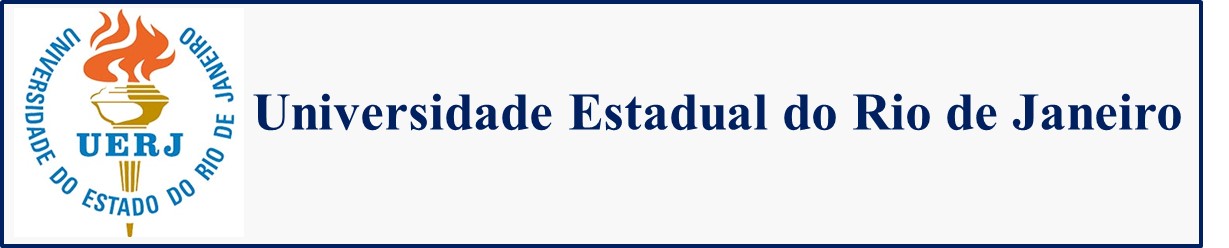 Trabalho – P1Disciplina: Análise MacroeconômicaCurso: ADM/CONProf.: Antonio Carlos AssumpçãoData de entrega: 22/12/2022 – e-mail.    O trabalho pode ser realizado em grupo. No máximo 5 alunos.Máximo de cinco páginas.Acesse os dados do Doing Business e veja a classificação do Brasil. Observando cada item considerado para a classificação geral, explique, resumidamente, a implicação de cada um deles para o crescimento econômico. Utilize os dados no seu trabalho.https://archive.doingbusiness.org/pt/data/doing-business-scoreClaro, você pode complementar sua explicação com dados adicionais (sobre educação, abertura,...)